Sabato 7 Aprile 2018 ore 10.00/12.00 – 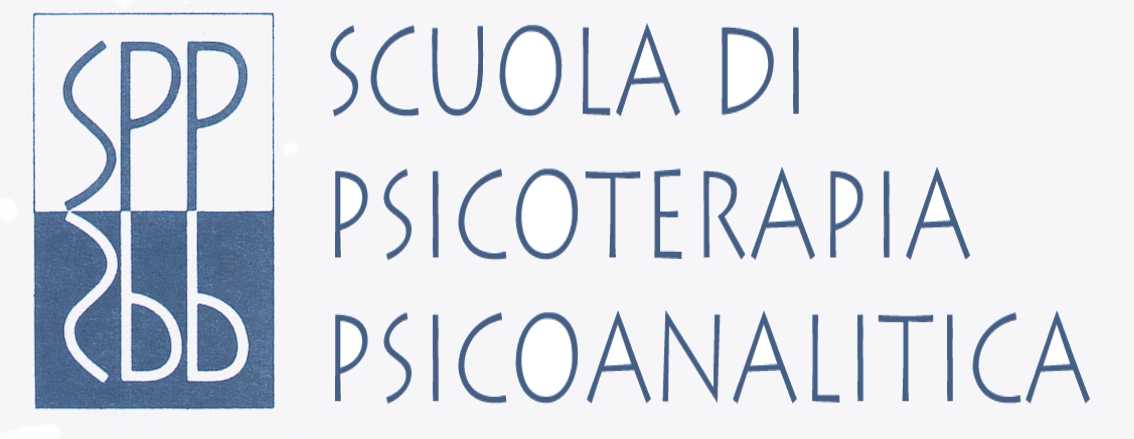 OPEN DAY - SPP SCUOLA DI PSICOTERAPIA PSICOANALITICA – Sede di Milano – Via Pergolesi 27
CORSO ETÀ EVOLUTIVA MILANO: la dr.ssa Egidia Albertini e la dr.ssa Laura Magnini incontreranno gli interessati; verrà presentato il modello teorico clinico del Corso; in particolare verrà illustrata l’applicazione in ambito clinico dell’esperienza di Osservazione del neonato.Si prega di segnalare la propria presenza via mail a: scuolapsicoterapiamilano@gmail.com SONO APERTE LE ISCRIZIONI PER L'A.A. 2018-2019.
I candidati possono presentare domanda di iscrizione al Corso, accompagnata da curriculum personale professionale dettagliato. La procedura di ammissione è gratuita. 
MILANO, via Pergolesi 27 - INFO: 02-66712465 - scuolapsicoterapiamilano@gmail.com - www.sppscuoladipsicoterapia.it Il Corso è stato riconosciuto dal MIUR con D.M. del 20/03/1998 , G.U. n. 92.